Departamento de Ensino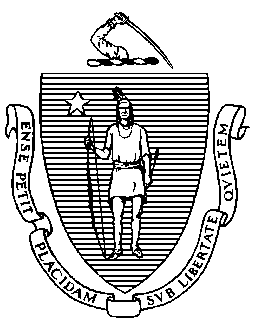 Fundamental e Médio de Massachusetts75 Pleasant Street, Malden, Massachusetts 02148-4906 	       Telefone: (781) 338-3000                                                                                                                 		TTY: N.E.T. Relé 1-800-439-2370Serviços de educação para adultos e comunidadeFormulário de liberação de informaçãoCaro estudante:O Departamento de Ensino Fundamental e Médio (DESE) de Massachusetts custeia o seu programa de educação para adultos (AE), , e aproximadamente outros 100 programas semelhantes a esse. Para que o DESE possa continuar apoiando esses programas, ele está obrigado a apresentar relatórios informativos sobre os estudantes para o governo federal, inclusive sobre os resultados que o programa propiciou aos estudantes. Depois que os estudantes deixam seus programas, o DESE coleta informações sobre seus resultados por meio de comparação da informação pessoal deles com: os dados de desemprego do Departamento de Assistência ao Desemprego; os resultados nos exames GED e HiSET de equivalência do ensino médio (HSE); e com os registros de matrícula no ensino superior, da National Student Clearinghouse e do Departamento de Ensino Superior. O DESE combina os conjuntos de dados e os reporta para o governo federal.Ao assinar este formulário de liberação de informação, você autoriza o DESE a compartilhar os seus dados, relativos a emprego, aos resultados de exames de HSE, e às informações sobre matrícula no ensino superior, também com o seu programa, , para que este entenda melhor como tem auxiliado os estudantes. O DESE e o seu programa de AE não divulgarão essas informações confidenciais em nenhuma outra circunstância, a menos que seja exigido por lei.  Muito obrigado.________________________________________________            _____________________________Assinatura do estudante / pai/mãe ou responsável*                                                                   Data________________________________________________           _____________________________Assinatura do funcionário / testemunha da assinatura                                                               Datado estudante* Os estudantes menores de 18 anos devem apresentar este formulário de autorização assinado por seu pai/mãe ou responsável.